DIRECTORIO MUNICIPAL,SAN JUANITO DE ESCOBEDO, JAL.TEL. COMUTADOR OFICIAL: 01 386 75 40008 ó 01 386 75 40040CABILDO:     ext.  103DR. PEDRO CORONA ACEVES:    ext.  103PRESIDENTE MUNICIPALPROF. DAVID ESPARZA TADEO:   ext. 102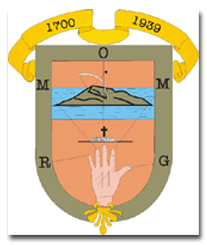 SINDICO MUNICIPALC. JOSE LUIS RAMIREZ ROJAS:   ext.   116SECRETARIO GENERAL MUNICIPALC. LEONARDO HERNANDEZ CORONA:   ext.   110TESORERO MUNICIPAL.C. IGNACIO GARCIA BERNAL:   ext.   102 OFICIAL MAYOR MUNICIPALLIC. JUAN ANTONIO PAREDES LOZA:    ext.    102ENCARGADO DE LA UNIDAAD DE VIGILANCIA Y CONTRALORIA MUNICIPALLIC. JUAN DAVID VELADOR HERNANDEZ:   ext.    114DIRECTOR JURIDICO.LIC. JUAN ANTONIO ANDRADE CASTILLO:    ext.   102DIRECTOR JUSGADO MUNICIPALC. ENRRIQUE CHRISTIAN RODRIGUEZ PALOMERA:      ext.   108 Y 109DIRECTOR SEGURIDAD PÚBLICA MUNICIPAL.DR. JOSE REFUGIO SOTO HERNANDEZ:    ext.    102TITULAR DE SERVICIOS MEDICOS MUNICIPALES.C. IRIS MERIELA AVILA:      ext.    106DIRECTORA CATASTRO MUNICIPAL.C. BLANCA ESTELA GONZALEZ RODRIGUEZ:        ext.    106ENCARGADA DE AGUA POTABLE MUNICIPAL.C. CECILIO MONTES GAMBOA:       ext.   112DIRECTOR DE PADRON Y LICENCIAS MUNICIPAL.C. BLANCA ESTELA HERNANDEZ CARO:    ext.     115TITULAR DE LA UNIDAD DE TRANSPARENCIA MUNICIPAL.C. JORGE MONTES MONTES:     ext.     112DIRECTOR DE PARTICIPACION SOCIAL MUNICIPAL.ARQ.  RAFAEL RUBIO AYON:      ext.    115DIRECTOR OBRAS PÚBLICAS Y DESARROLLO URBANO MUNICIPAL.LIC. BERENICE RUIZ ACEVES:   ext.   102OFICIAL DE REGISTRO CIVIL MUNICIPAL.C. JOSE MARIANO TORRES ARMENTA:    ext.   102DIRECTOR PROMOCION ECONOMICA Y FOMENTO AGROPECUARIO MUNICIPAL.C. JAVIER FLORENCIO VARGAS GARCIA:     ext.     102DIRECTOR DE CULTURA Y TURISMO MUNICIPAL.VIGENCIA:     OCTUBRE 2015.